Föräldramöte 140906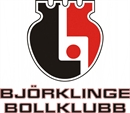 Björklinge BK F01TackVi började med att tacka Iron och Skuttunge fotboll för den smidiga övergången mellan fotboll och innebandy. Det underlättar och gör det enklare för tjejerna att "glida" över till innebandyn då de flesta naturligtvis vill göra både och. Allt vi gör är för tjejernas bästa.LedarePå ledardelen har vi ju nytillskottet Emma Ahlinder som ass. tränare och det är vi glada för. Malin fortsätter som lagledare och den administrativa biten. Per ansvarar för träning och upplägg. I stort sätt inga ändringar alltså.MålVi förklarade målen med säsongen då vi vill ha glada, pigga och mätta tjejer till träningarna. Säsongen i fjol var uppslutningen bra och vi hoppas kunna toppa det i år. Vi fortsätter träningsupplägget  med mycket tekniska inslag i övningarna. Stort focus på snabba fötter då vi vill utveckla snabba förflyttningar i sidled och bakåt, med och utan boll. Vi kommer att ha en hel del taktiska inslag med i första hand speluppbyggnad och spelförståelse. I det praktiska kommer vi därför köra mycket helplansövningar och matchspel. Vi fortsätter jobba på kamratskap och glädje då det är den viktiska delen i sporten. Ingen glädje, ingen utveckling. Säsongen har startat på absolut bästa sätt med god uppslutning och glada miner.SerieVi kommer denna säsong att tillhöra serie F12-13 -01 och vi förklarade att vi anser oss hålla den nivå för dagen då några slutat och 4 nya tillkommit. Alla i laget är födda -01 och valet var inte enkelt men vi tror oss hittat rätt. Framtiden för visa om detta var rätt. Serien är resultaträknad med skytteliga och finns att se under hemsidan innebandy.se. (http://www.innebandy.se/Uppland/Kontakt-och-tavlingar/F1213/). Seriestart ligger preliminärt 4/10 och vår första match är på hemmaplan mot Stenhagens KK. En träningsmatch är inbokad och några till är tillfrågade, dock utan svar just nu.LagetLaget består för närvarande av 16 utespelare och 2 målvakter. Vi har tillgånga till Erica Lundkvist som målvaktstränare även i år. Nya för denna säsong är Ellen Smahl, Agnes Ohlsén, Sara Monie och Sanna Gustavsson. Ni är jättevälkomna till oss. De vi tappat är Melinda och Felicia Edström till Vaksala och Cecilia Lavemark som valt att sluta. Vi tackar dessa spelare för den tid som varit och önskar dem lycka till i framtiden.  F01 laget kommer även i år att hjälpa -99 laget i de matcher dom behöver utökad trupp och hjälp. Vi vill försöka ge alla spelare chansen att spela någon match hos dom, då vi ser det som bra utveckling. Att spela match hos dom är frivilligt och under samråd med föräldrar.TräningarVåra träningstider denna säsong är Onsdagar 19-20, och Fredagar 17-18. Vi har samling 30 minuter innan och håller spelarna 30 minuter efter. Förberedelse med hår, vattenflaskor och annat tar tid och uppvärmningen tar ca. 15 minuter. Naturligtvis vill vi använda tiden i hallen till bollbehandling och övningar och inte uppvärmning som kan göras i korridoren. Efter halltiden skall det samlas tankar, styrkeövningar och någon tänjning. Musikspelaren står till lagets förfogande såklart, men används bara under uppvärmning och vissa uppvärmningsövningar. När stort focus behövs pausar vi. Tjejerna väljer musiken själva skall tilläggas.Vi förespråkar att spelarna försöker komma på fyspassen på måndagar för att hålla styrkan i rygg, axlar och knän stabil. 19-20 i sporthallen är ALLA BBK-medlemmar välkomna. Ta med pappa och mamma;)Uppstartslägret är en av säsongens höjdpunkter. I år övernattar vi i Furuliden och övar i hallen. Informationsblad finns under dokument/uppstartsläger2014.OverallerOm det är någon som är intresserad av att köpa overall så finns det något exemplar kvar på InterSport från samma kollektion som vi har. Kontakta Malin. Först till kvarnen annars tar det två månader, minst.CuperVi diskuterade cuper med föräldrarna som var på plats och kom fram till Storvretacupen vid nyår samt Örebrocupen som avslutning i april. Vi är nöjda med det, då vi bara har bra erfarenheter av dessa cuper. Info om detta kommer senare. Erbjudande om cupbuss från Julias pappa återkommer vi till.AvgifterMedlemsavgiften denna säsong är 100kr för enskild spelare eller 200kr för hel familj. Spelaravgiften som delvis inkluderar spelarlicens är i år på 750kr för F01. Dessa avgifter kommer via Er mejl och betalas därefter. Licensen inkluderar också en försäkring för era ungdomar och behövs både för match och träning. Betalas så omgående ni kan för att administrationen med licenser skall vara klar till seriepremiär.Lagkassa, även i år och avgiften dit är 200kr/spelare. Betalas in till lagkassan med 200 + spelarens nummer som ören(ex. 200,12 för Linnea som spelar med nummer 12 på tröjan). Märk sen inbetalningen "lagkassa".Klubbkortet , skall vi sälja nu i höst för BBK och vårt lag. Kostnad 180kr per häfte(3 st. till alla) och delas ut av Malin på träning. Vill man inte sälja kan man köpa sig fri för 90kr/st. Oavsett betalas detta in på lagkassan snarast. Ex. 540,spelarens tröjnummer som ören eller 270,spelarens tröjnummer som ören, enligt det alternativ ni valde på föräldramötet. Märk sen inbetalningen ”klubbk”.Klubbrabatten(går att avvakta med om det blir för mycket på en gång), 160kr per häfte(antagligen 3 st. till alla) och delas ut av Malin på träning efter nyår. 480,spelarens tröjnummer som ören. Märk sen inbetalningen "klubbr".Bingolottos julkalendrar (går att avvakta med tills vi vet hur många det blir), 60kr per kalender(antagligen 4 st. till alla) och delas ut av Malin på träning i okt/nov. 240,spelarens tröjnummer som ören. Mörk sedan inbetalningen med ”julk”.Storvretacupen, 200,spelarens tröjnummer som ören. Märk sedan inbetalningen med "storvreta".Örebrocupen, 900,spelarens tröjnummer som ören. Märk sedan inbetalningen med "örebro".Vi har tagit fram ett Innebandytips till denna säsong och hoppas att alla vill vara med. Talongen finns under dokument/innebandytips för nedladdning och utskrift eller att få på träningen. Kostnad 20kr och man får köpa så många tips man vill. Betala helst till lagkassan och märk då inbetalningen "tips". Kanske farfar eller morfar också vill vara med.Vill man vänta med betalningen av Örebrocupen och Klubbrabatten så går det bra. Inbetalning sker då i januari.Föräldrar och publikVi skall tillsätta föräldrar till sekretariat vid alla våra hemmamatcher samt matchvärd. Vi fördelar även arbete vid kiosken och detta kommer att läggas ut när matcher är tillsatta av BBK's matchläggare. BBK's Herr A-lag spelar sina matcher i Allianshallen och skall ha hjälp med entré, egen kiosk samt sargvakter. Detta är ett kul och lärorikt inslag och tillsätts av oss. Även det kommer när vi vet mer från matchläggaren. Om vi är ensamma om matchdag hemma i Björklinge får vi baka egna bakverk och sälja kaffe, och får då behålla förtjänsten för det. Vi hoppas att alla kan hjälpa till och baka något till just det tillfället.Vi ser gärna att våra fans hejar på oss men "styr" helst inte från sidan då alla tjejer vet vad taktiken eller planen för matchen är. Ni är bäst.StyrelsenDet finns fortfarande platser kvar i styrelsen och i dess grupper. Vill du vara med och bidraga så går det att lyssna med Malin eller ordf. Stefan.SponsringVi skall försöka klargöra vad som gäller i BBK för sponsring.I BBK´s röd/svarta bok om föreningen finns skrivet att alla sponsring bara får omfatta matchställ till laget och att lika mycket skall gå till föreningen. Det gäller då strumpor, byxa och matchtröja samt matchutrustning till målvakt. Reklam får tryckas på matchställ men ej namn på spelare då stället skall kunna ärvas vidare i föreningen. Oavsett vad föräldern eller sponsorn betalat, tillhör kläderna BBK. Så den röda tröjan som sponsorer och föräldrar betalat, tillhör BBK. Vi lånar och återlämnar den när spelaren ev. börjar och slutar.Föräldramötet hade givande diskussioner om hur föreningen tänker kring sponsring. Fortsatt arbete för att förstå, förtydliga och kanske förändra ämnet kommer att genomföras. Vi vill tacka Er föräldrar och spelare som deltog på detta föräldramöte för visat intresse, så ses vi i hallen framöver//Ledarna BBK F01